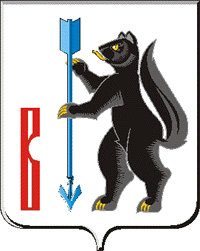 ГЛАВА ГОРОДСКОГО ОКРУГА ВЕРХОТУРСКИЙП О С Т А Н О В Л Е Н И Еот 16.12.2022 г. № 101г. Верхотурье  О проведении публичных слушаний по внесению изменений в Правила землепользования и застройки городского округа Верхотурский В целях соблюдения прав человека на благоприятные условия жизнедеятельности, прав и законных интересов правообладателей земельных участков и объектов капитального строительства, руководствуясь статьями 51, 33, 39 Градостроительного кодекса Российской Федерации, статьями 14, 28 Федерального закона от 06 октября 2003 года № 131-ФЗ «Об общих принципах организации местного самоуправления в Российской Федерации», Положением «О порядке организации и проведения публичных слушаний в городском округе Верхотурский», утвержденным Решением Думы городского округа Верхотурский от 20.06.2012г. № 38, Уставом городского округа Верхотурский,ПОСТАНОВЛЯЮ:1. Назначить с 27 декабря 2022 года по 24 января 2023 года в отделе архитектуры и градостроительства Администрации городского округа Верхотурский, расположенном по адресу: г. Верхотурье, ул. Советская,8, проведение публичных слушаний о внесении изменений в Правила землепользования и застройки городского округа Верхотурский в части: изменения части границ в территориальной зоне застройки малоэтажными жилыми домами секционного и блокированного типов (индекс Ж-2), на зону объектов административно - делового, социального и культурно - бытового- бытового назначения (индекс О-1) в г. Верхотурье, ул. Малышева, городского округа Верхотурский.2. Уполномочить Комиссию по подготовке проекта Правил землепользования и застройки городского округа Верхотурский на проведение публичных слушаний по вопросу внесения изменений в Правила землепользования и застройки городского округа Верхотурский в части: изменения части границ в территориальной зоне застройки малоэтажными жилыми домами секционного и блокированного типов (индекс Ж-2), на зону объектов административно-делового, социального и культурно – бытового- бытового назначения (индекс О-1, расположенного по адресу: Свердловская область, городской округ Верхотурский, город. Верхотурье, ул. Малышева.  3. Провести открытое заседание рассмотрения вопросов по внесению изменений в Правила землепользования и застройки городского округа Верхотурский 24 января 2023 года в 16.00 часов. Местом проведения заседания по рассмотрению данных вопросов определить зал заседаний Администрации городского округа Верхотурский, расположенный по адресу: г. Верхотурье,                 ул. Советская, 4.  4.Опубликовать настоящее постановление в информационном бюллетене «Верхотурская неделя» и разместить на официальном сайте городского округа Верхотурский.  5. Контроль исполнения настоящего постановления оставляю за собой. Глава городского округа Верхотурский                                                   А.Г. ЛихановОповещение о проведении публичных слушаний Администрацией городского округа Верхотурский, Комиссией по подготовке проекта Правил землепользования и застройки городского округа Верхотурский с 27 декабря 2022 года по 24 января 2023 года проводятся публичные слушания по вопросу внесения изменений в Правила землепользования и застройки городского округа Верхотурский в части:изменения части границ в территориальной зоне застройки                                   малоэтажными жилыми домами секционного и блокированного типов                           (индекс Ж-2), на зону объектов административно-делового, социального и культурно – бытового- бытового назначения (индекс О-1) в г. Верхотурье,                          ул. Малышева, городского округа ВерхотурскийС проектом внесения изменений в Правила землепользования и застройки городского округа Верхотурский можно ознакомиться                                    с 27 декабря 2022 года по 24 января 2023 года в отделе архитектуры и градостроительства Администрации городского округа Верхотурский по адресу:                          г. Верхотурье, ул. Советская 8, а также на официальном сайте городского округа Верхотурский в информационно-телекоммуникационной сети «Интернет» по адресу: http://adm-verhotury.ru/, в разделе «Градостроительная деятельность».Открытое собрание участников публичных слушаний состоится в зале заседаний Администрации городского округа Верхотурский                                          24 января 2023 года в 16.00 часов, по адресу: г. Верхотурье,                                      ул. Советская,4.Прием предложений и замечаний по проекту, для включения их                          в протокол публичных слушаний, осуществляется по адресу: г. Верхотурье, ул. Советская 8, Комиссией по подготовке проекта Правил землепользования и застройки городского округа Верхотурский, тел.  8(34389)2-27-01.